FAKÜLTEMİZ MEZUNİYET TÖRENİ YAPILDIFakültemiz 4. Dönem mezuniyet töreni 27.05.2014 tarihinde Rektörlük Kültür Merkezi`nde yapıldı. Mezun olan tüm öğrencilerimize meslek hayatlarında başarılar dileriz. 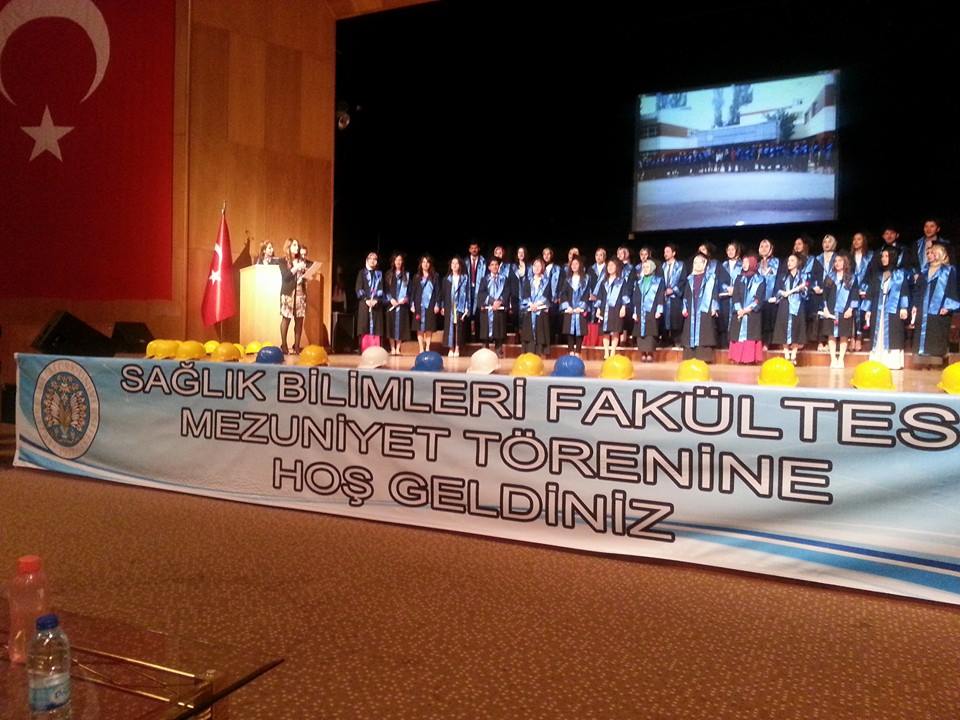 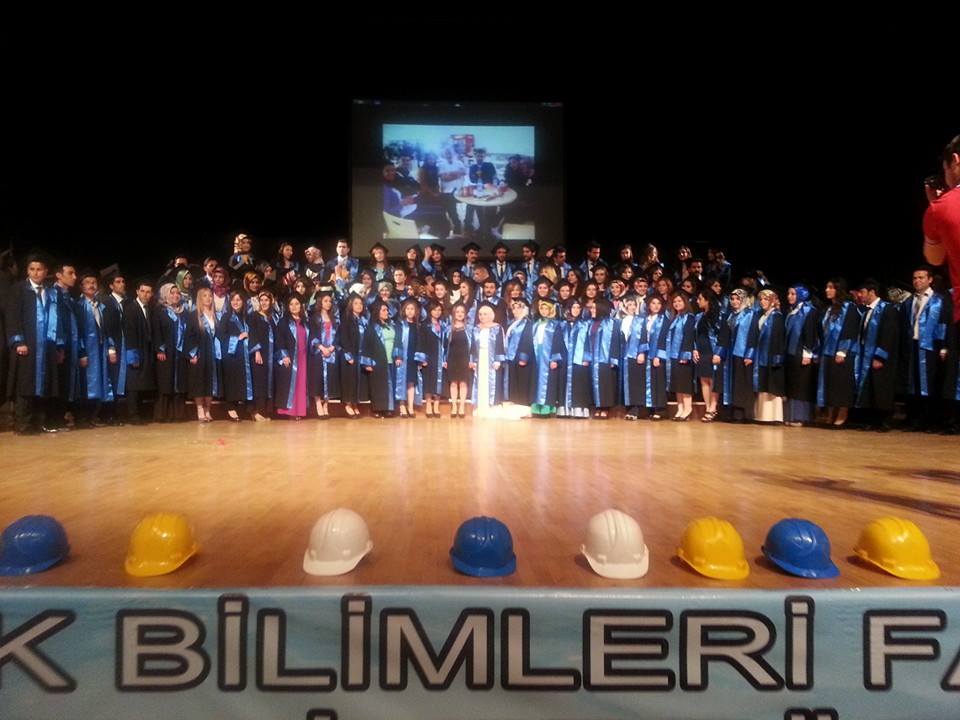 